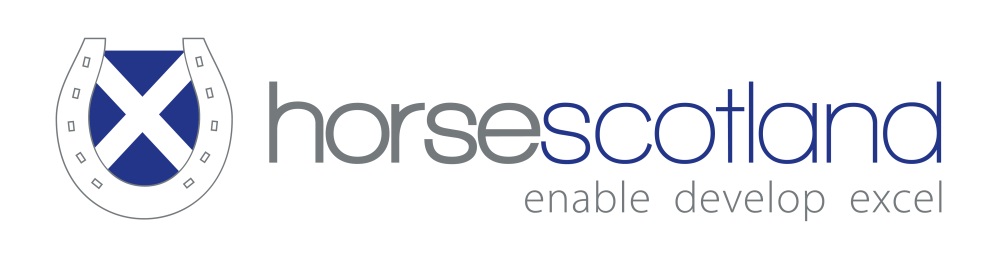 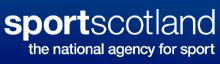 horsescotland Performance Pathway Application
Performance PathwayThe horsescotland Performance Pathway is supported by National Lottery funding from sportscotland, with the aims of supporting athletes and equines:securing places on GB teamsAnd/orBritish Equestrian World Class Podium ProgrammesThere are two programmes within the Performance Pathway defined by the criteria, as agreed with each Olympic Discipline and can be found in the Performance Handbook. Our programme is designed to develop the potential of equine and athlete in a performance environment through our Talent Pathway and Performance Pathway to achieve their individualise agreed goals.This form is intended to enable you to provide information about you and equine/s to assist in the initial assessment of your suitability for the horsescotland Performance Pathway, therefore please complete a fully as possible.  Any incomplete application forms will not be accepted - you may wish to ask your coach or a horsescotland Talent Advisor to help you complete this form.Personal DetailsMeeting the CriteriaPlease identify which pathway you are applying for, delete as appropriate:Performance PathwayTalent PathwayDo you meet the criteria for your age and discipline for the Performance Pathway?Yes/ NoPlease state your qualifying results for 2022These results need to highlight you meet the criteria for application.  You can include up to three horses which meet the criteria in this application.Goals and annual planIdentify the main goals for each horse over the next 24 months, that you have identified and meets the criteria for the Performance Pathway.  You should include the competitions you are aiming for as well as your identified areas for improvement.Please complete a 12-month annual plan for yourself and each horse listed above to demonstrate your route to reach your goals.  The plan should outline your training plan for each horse (up to 3) to identify when you are training, resting and competition dates.  Your plan should include:Main competition dates and qualifying competitionsCurrent fitness and Strengthening activityUse of practitioners for example physio or sport phycologistsBlank columns can be used for any additional supportYour horse’s plan should include:Main competition dates and qualifying competitionsDiscipline specific training with and without coachesHolidays/rest periods for both horses and athletePlease note: Successful athletes will be expected to complete a full Annual plan for their horses which will be based on the information provided here and include supporting practitioners such as physio, farrier etc.Athlete Annual PlanEquine Annual PlanAdditional informationAs part of the pathway you will receive support in a variety of different areas to develop you as an effective athlete.  Please complete the following table and give detail on what you do currently to develop these areas and what support you would look for from the pathway going forwards.Support ContactsPlease provide the contact details of your home support and for the following where they apply, if you don’t see them regularly please leave it blank:CoachingAs part of the horsescotland Performance Pathway you are expected to adhere to the strategic aims of developing a professional workforce.  This includes coaching where you are expected to be appropriately qualified for the training you deliver and have suitable insurance.Do you do any coaching?If yes, are you on the horsescotland Coaches Register?	Yes/ NoIf no, would you like support to become a qualified coach? Yes/NoCurrently coaching without a qualification, but would like support to become qualified? Yes/NoIf you are not on this register please provide us with copies of your relevant certificates to join this (Coaching Qualification, First Aid, Safeguarding Qualifications, Insurance and PVG where applicable).ReferencesPlease give details of two referees who are willing to give you a riding reference if contacted.  It is preferable at least ONE is an Accredited / Registered / Listed Coach (Please ask them)SignaturesIf you are under the age of 18 please get a parent or guardian to sign for you.I certify that information given on this form is, to the best of my knowledge, true and complete.  The individuals who are my references have agreed to support my application and be contacted if I am successful.I understand that if any information is later discovered to be incorrect this may result in the termination of any agreement made between the horsescotland and myself.Online interviews				Ridden Assessments27th or 30th January 2023			21st and 22nd February 2023How to Submit ApplicationAll completed forms should be sent to Fiona@horsescotland.org Closing date for applications:17:00, 21st December 2022Performance Pathway application completion evening will be held on 5th December 19:00.Application Number: (For Office Use Only)Olympic Discipline Applying For:
(please select)DressageEventingPara DressageShowjumpingOlympic Discipline Membership Number:First name:Surname:Address:Postcode:E-mail:Mobile Telephone:Parents Telephone (where under 18):Date of Birth:Horse Name:DateVenueCompetition Level and ResultHorse Name:DateVenueCompetition Level and ResultHorse Name:DateVenueCompetition Level and ResultWhat were the highlights from your 2022 seasons?Horse NameGoalsAthlete name:WeekCompetition DatesCardio fitnessStrength & conditioningPhysioSport PsycologyRest/Recovery2nd Jan9th Jan16th Jan23rd Jan30th Jan6th Feb13th Feb20th Feb27th Feb6th Mar13th Mar20th Mar27th Mar3rd Apr10th Apr17th Apr24th Apr1st May8th May15th May22nd May29th May5th Jun12th Jun19th Jun26th Jun3rd Jul10th Jul17th Jul24th Jul31st Jul1st Aug7th Aug14th Aug21st Aug28th Aug4th Sep11th Sep18th Sep25th Sep2nd Oct9th Oct16th Oct23rd Oct30th Oct6th Nov13th Nov20th Nov27th Nov4th Dec11th Dec18th Dec25th DecHorse name:WeekCompetitionTrainingRestCompetitionTrainingRestCompetitionTrainingRest2nd Jan9th Jan16th Jan23rd Jan30th Jan6th Feb13th Feb20th Feb27th Feb6th Mar13th Mar20th Mar27th Mar3rd Apr10th Apr17th Apr24th Apr1st May8th May15th May22nd May29th May5th Jun12th Jun19th Jun26th Jun3rd Jul10th Jul17th Jul24th Jul31st Jul1st Aug7th Aug14th Aug21st Aug28th Aug4th Sep11th Sep18th Sep25th Sep2nd Oct9th Oct16th Oct23rd Oct30th Oct6th Nov13th Nov20th Nov27th Nov4th Dec11th Dec18th Dec25th DecAreaSupport requiredAthlete fitness/strength and conditioning, nutritionAthlete physioFlatwork/dressageShow Jumping and XC (Where applicable)NamesHow regularly you engage with them including date of last visit?Home Coaches (name all regular coaches)Home/ Travelling GroomVetFarrierEquine PhysioHuman PhysioEquine NutritionistHuman NutritionistFitnessEquine DentistSaddlerOther Support TeamMarketing/ MediaSponsorsPersonal Trainer RefereePersonal Trainer RefereeAccredited TrainerAccredited TrainerNameNamePositionPositionAddressAddressPhonePhoneHow long have you known the candidateHow long have you known the candidateWhen did you last see the applicant?When did you last Coach the applicant?SignatureDate